Cumbria Youth Alliance Booking FormOutcomes Star training to become a licensed user WHENWednesday 27th November 2019  9.30 till 3.30pm WHERECumbria Youth AllianceTown Hall Community Hub, Oxford Street, Workington CA14 2RSThis training is FREERefreshments will be available but please bring your own lunchThere is no parking onsite but several car parks nearbyhttps://en.parkopedia.co.uk/parking/workington/ You can access this training only if you are working with children, young people and families here in Cumbria and would like to take part in free one day training so you can measure the outcomes/impacts of your work then this is the course for you. We will be using the Youth Star to carry out the training but will talk you through the other stars which are available so you get the right star for your organisation. Outcomes Star can only be used if you are trained and accredited to use the tools under licence from Triangle Training  - Cumbria Youth Alliance are licensed trainers in Cumbria for Outcomes Star  
 
Want to find out more – check this out:
 http://www.outcomesstar.org.uk/using-the-star/star-training/
.
There are over 40 different stars ranging from stars for working with early years to stars that work with those at the end of life. Other stars include Homelessness Star – Family Stars, Drugs and Alcohol Stars etc but on this training we will be focussing on using and embedding the Youth Star in your working practice.  Once you are trained to use one star you can use the other stars  
 
This unique tool allows you to clearly demonstrate the impact your work has upon the service user and helps you understand where your service user is on the journey of change. Understanding more about the journey of change will make you more effective in face to face working with your service users as it guides your action planning with your service user
 
It will make reporting to funders significantly more effective so you can really show what you are achieving with your service users.  The Outcomes Star is highly regarded by a number of funders as it’s an asset based assessment which allows you to accurately draw up an action plan with your service user and monitor the impact of the work against a number of factors.  You can show the distance travelled with your service user which can really motive staff and service users alike
 
Free one day training thanks to support from Cumbria County Council Infrastructure Contract – normally this would cost £100 per personCumbria Youth Alliance Booking Form (one form per person)Outcomes Star 27th November 2019 Workington training to become a licensed user 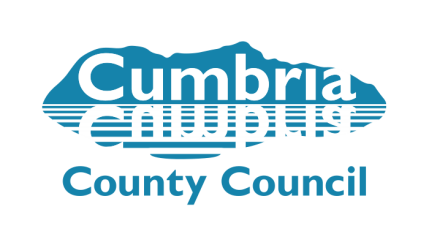 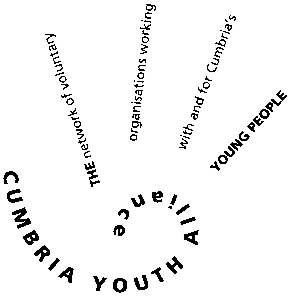 Participant DetailsParticipant DetailsParticipant DetailsParticipant DetailsParticipant DetailsNameOrganisationContact AddressEmail AddressTelephone number(s)Participant Declaration (indicate with a tick in the appropriate box)Participant Declaration (indicate with a tick in the appropriate box)Participant Declaration (indicate with a tick in the appropriate box)Participant Declaration (indicate with a tick in the appropriate box)Participant Declaration (indicate with a tick in the appropriate box)YesNoI confirm that I am supporting children/young people or families  I confirm that I am supporting children/young people or families  I confirm that I am supporting children/young people or families  The area of Cumbria where I work is (please state) The area of Cumbria where I work is (please state) The area of Cumbria where I work is (please state) I wish to book on the course in Workington on 27th November 2019I wish to book on the course in Workington on 27th November 2019I wish to book on the course in Workington on 27th November 2019I consent to having my data stored by Cumbria Youth Alliance and used to contact me by email, post or phone (so we can communicate with you regarding your training)I consent to having my data stored by Cumbria Youth Alliance and used to contact me by email, post or phone (so we can communicate with you regarding your training)I consent to having my data stored by Cumbria Youth Alliance and used to contact me by email, post or phone (so we can communicate with you regarding your training)I consent to having my details shared with funders who have supported this scheme/ projectI consent to having my details shared with funders who have supported this scheme/ projectI consent to having my details shared with funders who have supported this scheme/ projectI consent to having my photograph taken during training I consent to having my photograph taken during training I consent to having my photograph taken during training Do you have any support requirements? If so please give detailsDo you have any support requirements? If so please give detailsDo you have any support requirements? If so please give detailsDo you have any support requirements? If so please give detailsDo you have any support requirements? If so please give detailsDo you have any special dietary requirements? If so please give detailsDo you have any special dietary requirements? If so please give detailsDo you have any special dietary requirements? If so please give detailsDo you have any special dietary requirements? If so please give detailsDo you have any special dietary requirements? If so please give detailsSigned:Signed:Dated:Dated:Dated: